	MĚSTO ŽATEC	USNESENÍ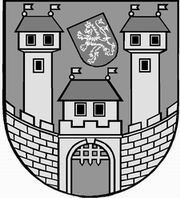 	z 	33	. jednání Rady města Žatce 	konané dne	19.11.2012Usnesení č. 	947 /12	-	998 /12	 947/12	Schválení programu	 948/12	Kontrola usnesení	 949/12	Informace o investičních akcích	 950/12	Rozpočtová změna akce „Dodávka a montáž sněhových zábran na střechy 	Polikliniky Žatec“	 951/12	Rozpočtová změna akce „Hydraulické vyvážení otopné soustavy 	Poliklinika Žatec, ul. Husova 2796“	 952/12	Kupní smlouva – tepelný napáječ v rámci akce „Letní otevřené koupaliště v 	Žatci“	 953/12	Postup při řešení předkupního práva - revokace usnesení	 954/12	ÚP Zálužice – návrh	 955/12	Plán zimní údržby 2012 - 2013	 956/12	MHD – výběrové řízení	 957/12	MHD – výpověď smlouvy	 958/12	Smlouva na opravy a údržbu dopravního značení	 959/12	Smlouva o zajištění dopravní výchovy	 960/12	Žádost o prominutí smluvní pokuty	 961/12	Žádost o finanční dar – kaple sv. Anny	 962/12	Žádost o refundaci fin. prostředků z pojistné události – Základní škola 	Žatec, Komenského alej 749, okres Louny	 963/12	Žádost o účelovou investiční dotaci na posílení investičního fondu – MŠ 	Fügnerova 2051, Žatec	 964/12	MŠ Žatec, Bratří Čapků 2775 – bezúplatný převod majetku	 965/12	Výroční zprávy o činnosti ZŠ Žatec za šk. r. 2011/2012, Autoevaluace ZUŠ	 Žatec za šk. r. 2011/2012	 966/12	Odměny ředitelů mateřských a základních škol za 2. pololetí r. 2012	 967/12	Smlouvy o poskytování reklamních a propagačních služeb	 968/12	Žádost o výjimku ze Zásad a postupů pro zadávání veřejných zakázek – 	Základní škola Žatec, Komenského alej 749, okres Louny	 969/12	Nájem bytu v Žatci	 970/12	Nájem bytu v Žatci	 971/12	Plán oprav – čerpání rezervního fondu	 972/12	Záměr města prodat bytové jednotky	 973/12	Záměr města prodat objekt	 974/12	Prodej pozemků v k.ú. Žatec	 975/12	Nabytí do majetku města	 976/12	Nabytí do majetku města	 977/12	Nabytí do majetku města	 978/12	Žatecká teplárenská, a.s.	 979/12	Petice „Žatec proti neonacistům“	 980/12	Protokol o výsledku následné veřejnosprávní kontroly	 981/12	Protokol o výsledku mimořádné veřejnosprávní kontroly	 982/12	Odměna ředitelů PO	 983/12	Změna odpisového plánu PO Domov pro seniory a Pečovatelská služba v 	Žatci	 984/12	Projekt Společná propagace regionů Žatecko (ČR) a Thumsko (SRN) na 	veletrzích v SRN v Euroregionu Krušnohoří	 985/12	Výslednost MP Žatec za měsíc říjen 2012	 986/12	Rozpočtová změna	 987/12	Adventní trhy	 988/12	Ztráty a nálezy	 989/12	Odměny ředitelů příspěvkových organizací	 990/12	Odměna vedoucí organizační složky jesle	 991/12	Úprava platu ředitelky PO Regionálního muzea K. A. Polánka Žatec	 992/12	Stanovení platu řediteli PO Chrám Chmele a Piva CZ, příspěvková 	organizace	 993/12	Vymáhání pohledávek exekutorským úřadem	 994/12	Rozpočtová změna	 995/12	Dohoda o převodu práv a povinností – cyklostezka Ohře	 996/12	Zápis z komise pro kulturu a cestovní ruch	 997/12	Jmenování vedoucího odboru stavebního a vyvlastňovacího úřad, životního 	prostředí	 998/12	Účelový dar	 947/12	Schválení programuRada města Žatce projednala a schvaluje program jednání rady města.									 T:  19.11.2012	O:	p.	HAMOUSOVÁ	 948/12	Kontrola usneseníRada města Žatce projednala a bere na vědomí kontrolu usnesení z minulých jednání rady města a dále Rada Města Žatce schvaluje opravu textu usnesení č. 606/12 Komise při Radě města Žatce a to tak, že nahrazuje původní text „fyzickou osobu“ textem: „fyzickou osobu“.	T:	19.11.2012	O:	p.	VAJDA	 949/12	Informace o investičních akcíchRada města Žatce bere na vědomí informaci o investičních akcích.									 T:  19.11.2012	O:	p.	KOTEK	 950/12	Rozpočtová změna akce „Dodávka a montáž sněhových zábran na 	střechy Polikliniky Žatec“Rada města Žatce schvaluje rozpočtovou změnu na uvolnění finančních prostředků z investičního fondu pro financování akce „Dodávka a montáž sněhových zábran na střechy Polikliniky Žatec“Výdaje: 741-6171-6901                    -  126.000,- Kč inv. fondVýdaje: 715-3522-5171 - org. 768           + 126.000,- Kč.	T:	23.11.2012	O:	p.	SEDLÁKOVÁ	 951/12	Rozpočtová změna akce „Hydraulické vyvážení otopné soustavy 	Poliklinika Žatec, ul. Husova 2796“Rada města Žatce revokuje usnesení č. 928/12  ze dne 5.11.2012  a  přijímá  usnesení  v tomto znění: Rada města Žatce projednala a doporučuje Zastupitelstvu města Žatce schválit rozpočtovou změnu na uvolnění finančních prostředků z investičního fondu  pro financování  akce „Hydraulické vyvážení otopné soustavy Poliklinika Žatec, ul. Husova 2796“Výdaje: 741-6171-6901                      - 682.000,- Kč inv. fondVýdaje: 715-3522-5171 - org. 768           + 682.000,- Kč.	T:	13.12.2012	O:	p.	KOTEK	 952/12	Kupní smlouva – tepelný napáječ v rámci akce „Letní otevřené 	koupaliště v Žatci“Rada města Žatce schvaluje kupní smlouvu na tepelný napáječ s firmou Žatecká teplárenská, a.s. v rámci akce „Letní otevřené koupaliště v Žatci“ a dále ukládá starostce města tuto smlouvu podepsat.									 T:  27.11.2012	O:	p.	KOTEK	 953/12	Postup při řešení předkupního práva - revokace usneseníRada města Žatce doporučuje Zastupitelstvu města Žatce revokovat usnesení Zastupitelstva města Žatce č. 188/09 a č. 16/11 ve věci postupu při řešení předkupního práva.									 T:  13.12.2012	O:	p.	KOTEK	 954/12	ÚP Zálužice – návrhRada města Žatce projednala návrh Územního plánu Zálužice a souhlasí s předloženým návrhem bez připomínek.									 T:  22.11.2012	O:	p.	KOTEK	 955/12	Plán zimní údržby 2012 - 2013Rada města Žatce projednala a schvaluje předložený Plán zimní údržby místních komunikací v majetku města Žatec pro rok 2012 - 2013, kterým se stanovuje rozsah, způsob a lhůty odstraňování závad ve schůdnosti chodníků a sjízdnosti vozovek místních komunikací a kterým se vymezují úseky místních komunikací a chodníků, na kterých se pro jejich malý dopravní význam nezajišťuje sjízdnost a schůdnost odstraňováním sněhu análedí.	T:	19.11.2012	O:	p.	KOTEK	 956/12	MHD – výběrové řízeníRada města Žatce projednala a schvaluje návrh zadávacích podmínek pro výběrové řízení na provozovatele MHD v Žatci zpracované společností A.I. Consulting s.r.o., Sarajevská 1915/15, 120 00 Praha 2.									 T:  30.11.2012	O:	p.	DOBRUSKÝ	 957/12	MHD – výpověď smlouvyRada města Žatce projednala a schvaluje výpověď Smlouvy o zajištění provozování městské hromadné dopravy (dále jen MHD) ve městě Žatec ze dne 31.03.1994 ve znění dodatku č. 1 ze dne 14.04.1995, dodatku č. 2 ze dne 01.09.1995, dodatku č. 3 ze dne 09.11.1995, dodatku č. 4 ze dne 20.12.1996, dodatku č. 5 ze dne 18.05.1998, dodatku č. 6 ze dne 20.12.2001, dodatku č. 7 ze dne 08.10.2003, dodatku č. 8 ze dne 10.12.2003, dodatku č. 9 ze dne 23.04.2004, dodatku č. 10 ze dne 13.1.2005, dodatku č. 11 ze dne 04.06.2007, dodatku č. 12 ze dne 28.01.2008 a dodatku č. 13 ze dne 11.08.2008, dodatku č. 14 ze dne 28.08.2009 a dodatku č. 15 ze dne 11.03.2009 a dodatku č. 16 ze dne 28.11.2011 uzavřené se společností DPÚK a.s., IČ 25497961, se sídlem Lumiérů 181/41, 152 00 Praha 5 (dále jen „smlouva“), a to dle Článku III. odst. 1 smlouvy bez udání důvodu s tím, že jednoroční výpovědní lhůta začne běžet dnem 31.12.2012 a uplynutím této lhůty, tj. dne 31.12.2013, výše uvedená smlouva zaniká.Rada města Žatce dále schvaluje text dopisu, kterým bude výpověď podána a ukládá starostce města smlouvu vypovědět.	T:	30.11.2012	O:	p.	DOBRUSKÝ	 958/12	Smlouva na opravy a údržbu dopravního značeníRada města Žatce projednala a schvaluje výjimku z ustanovení článku 15. Pravidel Rady Města Žatec „Zásady a postupy pro zadávání veřejných zakázek“ a schvaluje „Smlouvu na správu a údržbu svislého dopravního značení v Žatci na rok 2013“ se společností Technická správa města Žatec, s.r.o., IČ 22792830, Čeradická 1014, 438 01 Žatec.	T:	15.12.2012	O:	p.	DOBRUSKÝ	 959/12	Smlouva o zajištění dopravní výchovyRada města Žatce projednala a schvaluje smlouvu na zajištění dopravní výchovy dětí ve městě Žatci s fyzickou osobou na období od 01.01.2013 do 31.12.2013.Rada města Žatce bere na vědomí vyhodnocení Smlouvy o zajištění dopravní výchovy v roce 2012.	T:	15.12.2012	O:	p.	DOBRUSKÝ	 960/12	Žádost o prominutí smluvní pokutyRada města Žatce projednala žádost fyzické osoby a nedoporučuje prominutí smluvní pokuty ve výši 50.800,- Kč na základě Nájemní smlouvy uzavřené dne 5. června 2000 na pronájem zahrady, p.p.č. 2759/2.	T:	13.12.2012	O:	p.	SEDLÁKOVÁ	 961/12	Žádost o finanční dar – kaple sv. AnnyRada města Žatce projednala žádost a neschvaluje poskytnutí finančního daru Sdružení Sv. Václava, patrona české země, Lipova 63, Blšany IČO 22884921 na opravu  kaple svaté Anny v Cárce.	T:	30.11.2012	O:	p.	SEDLÁKOVÁ	 962/12	Žádost o refundaci fin. prostředků z pojistné události – Základní škola 	Žatec, Komenského alej 749, okres LounyRada města Žatce projednala žádost ředitele Základní školy Žatec, Komenského alej 749, okres Louny a doporučuje Zastupitelstvu města Žatce schválit převod částky 502.305,- Kč za pojistnou událost č. 4123054095 „prasklého přívodu k vodovodní baterii ve 2. patře objektu školy“ z běžného účtu Města Žatce na účet příspěvkové organizace Základní škola Žatec, Komenského alej 749, okres Louny.Rada města Žatce doporučuje Zastupitelstvu města Žatce schválit rozpočtovou změnu ve výši 502.000,- Kč.Příjmy: 719-6171-2322                    + 502.000,- Kč (pojistné plnění)Výdaje: 714-3113-5331 org. 5523          - 502.000,- Kč (převod PO)	T:	13.12.2012	O:	p.	SEDLÁKOVÁ	 963/12	Žádost o účelovou investiční dotaci na posílení investičního fondu – MŠ 	Fügnerova 2051, ŽatecRada města Žatce projednala žádost ředitelky Mateřské školy Žatec, Fügnerova 2051, okres Louny a doporučuje Zastupitelstvu města Žatce schválit účelovou investiční dotaci na posílení investičního fondu organizace ve výši 150.000,- Kč (pojistné plnění) na základě § 31 odst. 1 písm. b) zákona č. 250/2000 Sb., o rozpočtových pravidlech územních rozpočtů, ve znění pozdějších předpisů.Rada města Žatce doporučuje Zastupitelstvu města Žatce schválit rozpočtovou změnu ve výši 150.000,- Kč.Příjmy: 719-6171-2322                  + 150.000,- Kč (pojistné plnění)Výdaje: 714-3112-6351 - org. 5312      + 150.000,- Kč (investiční fond organizace).	T:	13.12.2012	O:	p.	SEDLÁKOVÁ	 964/12	MŠ Žatec, Bratří Čapků 2775 – bezúplatný převod majetkuRada města Žatce projednala žádost ředitelky Mateřské školy Žatec, Bratří Čapků 2775, okres Louny a souhlasí s bezúplatným převodem drobného dlouhodobého hmotného majetku - část koberce 21 m2 a to Základní škole Žatec, Petra Bezruče 2000, okres Louny.	T:	26.11.2012	O:	p.	SEDLÁKOVÁ	 965/12	Výroční zprávy o činnosti ZŠ Žatec za šk. r. 2011/2012, Autoevaluace 	ZUŠ Žatec za šk. r. 2011/2012Rada města Žatce bere na vědomí výroční zprávy o činnosti příspěvkových organizací - Základní školy Žatec, Petra Bezruče 2000, okres Louny; Základní školy Žatec, Komenského alej 749, okres Louny; Základní školy Žatec, nám. 28. října 1019, okres Louny; Základní školy a Mateřské školy, Žatec, Jižní 2777, okres Louny; Základní školy praktické, speciální a logopedické, Žatec, Dvořákova 24, okres Louny a Základní umělecké školy Žatec, okres Louny za školní rok 2011/2012 a autoevaluaci Základní umělecké školy Žatec, okres Louny za školní rok 2011/2012.	T:	26.11.2012	O:	p.	SEDLÁKOVÁ	 966/12	Odměny ředitelů mateřských a základních škol za 2. pololetí r. 2012Rada města Žatce souhlasí s vyplacením odměn ředitelům základních a mateřských škol za 2. pololetí roku 2012 ze státního rozpočtu v navržené výši.Rada města Žatce souhlasí s vyplacením odměny ředitelce Mateřské školy Žatec, Bratří Čapků 2775, okres Louny za 2. pololetí roku 2012 z fondu odměn organizace.	T:	26.11.2012	O:	p.	SEDLÁKOVÁ	 967/12	Smlouvy o poskytování reklamních a propagačních služebRada města Žatce schvaluje Smlouvu o poskytování reklamních a propagačních služeb mezi firmou Heineken Česká republika, a.s. sídlo firmy Krušovice, U Pivovaru 1 a Městem Žatec se sídlem náměstí Svobody 1, 438 24 Žatec.Dále Rada města Žatce schvaluje Smlouvu o poskytnutí reklamy uzavřenou mezi Městem Žatec se sídlem náměstí Svobody 1, 438 24 Žatec a Svazem pěstitelů chmele ČR, zájmové sdružení právnických osob se sídlem Mostecká 2580, 438 19 Žatec.	T:	30.11.2012	O:	p.	SEDLÁKOVÁ	 968/12	Žádost o výjimku ze Zásad a postupů pro zadávání veřejných zakázek – 	Základní škola Žatec, Komenského alej 749, okres LounyRada města Žatce projednala žádost ředitele Základní školy Žatec, Komenského alej 749, okres Louny a schvaluje výjimku ze „Zásad a postupů pro zadávání veřejných zakázek“ z důvodu urychlení opravy podlahy v tělocvičně školy.	T:	26.11.2012	O:	p.	SEDLÁKOVÁ	 969/12	Nájem bytu v ŽatciRada města Žatce schvaluje nájem bytu č. 7 o velikosti 1+4 v domě č.p. 49 Branka v Žatci fyzickým osobám za měsíční nájemné 58,08 Kč/m2 bez služeb na dobu určitou do 31.12.2013 s podmínkou uhrazení vratné kauce ve výši trojnásobku měsíční úhrady za užívání bytu.	T:	30.11.2012	O:	p.	EISERTOVÁ	 970/12	Nájem bytu v ŽatciRada města Žatce ukládá majetkovému odboru zveřejnit po dobu 30 dnů záměr města pronajmout byt č. 2 o velikosti 1+1 v domě č.p. 2837 ul. Dr. Václava Kůrky v Žatci za měsíční nájemné 75,54 Kč/m2 bez služeb na dobu určitou jeden rok s podmínkou uhrazení vratné kauce ve výši trojnásobku měsíční úhrady za užívání bytu, dále byt č. 301 o velikosti 1+kk v domě č.p. 3083 ul. Husova v Žatci za měsíční nájemné 110,- Kč/m2 bez služeb na dobu určitou jeden rok s podmínkou uhrazení vratné kauce ve výši trojnásobku měsíční úhrady za užívání bytu.	T:	30.11.2012	O:	p.	EISERTOVÁ	 971/12	Plán oprav – čerpání rezervního fonduRada města Žatce schvaluje čerpání  rezervního fondu správce - Správa domů Podměstí  roku 2012 na  úhradu oprav bytu č. 7 v č.p. 1603 ul. Příkrá v Žatci.	T:	25.11.2012	O:	p.	EISERTOVÁ	 972/12	Záměr města prodat bytové jednotkyRada města Žatce ukládá majetkovému odboru zveřejnit záměr města prodat ze svého majetku volné bytové jednotky:  č. 2/11 Stroupeč o velikosti 1+3, plocha bytu 71,70 m2 s podílem společných částí budovy č.p. 2 Stroupeč o velikosti 717/8536 vzhledem k celku za kupní cenu 70.000,- Kč a poplatky spojené s provedením smlouvy,č. 2/12 Stroupeč o velikosti 1+3, plocha bytu 71,10 m2 s podílem společných částí budovy č.p. 2 Stroupeč o velikosti 711/8536 vzhledem k celku za kupní cenu 70.000,- Kč a poplatky spojené s provedením smlouvy.Rada města Žatce ukládá majetkovému odboru zveřejnit záměr města prodat ze svého majetku bytovou jednotku obsazenou nájemníky č. 2/7 Stroupeč o velikosti 1+3, plocha bytu 71,10 m2, s podílem společných částí budovy č.p. 2 Stroupeč o velikosti 711/8536 vzhledem k celku za kupní cenu 70.000,- Kč a poplatky spojené s provedením smlouvy.	T:	30.11.2012	O:	p.	EISERTOVÁ	 973/12	Záměr města prodat objektRada města Žatce ukládá  majetkovému odboru zveřejnit po dobu 30 dnů záměr města prodat budovu č.p. 1925  ul. Obránců míru se st.p.č. 298/3 o výměře 1183 m2 v Žatci  za kupní cenu 2.800.000,- Kč.	T:	23.11.2012	O:	p.	EISERTOVÁ	 974/12	Prodej pozemků v k.ú. ŽatecRada města Žatce doporučuje zastupitelstva města schválit  prodej pozemků  v areálu  pod bývalou mazutovou kotelnou v Podměstí a to: ostatní plochu p.p.č. 6824/13 o výměře  2531 m2, zastavěnou plochu  st.p.č. 2392 o výměře 972 m2, zastavěnou plochu st.p.č. 2393 o výměře 110 m2  a zastavěnou plochu  st.p.č. 5202  o výměře 212 m2 bez staveb v Žatci společnosti VAMIRO s.r.o., Dělnická 209, Most za kupní cenu 1.223.279,- Kč a poplatky spojené s provedením kupní smlouvy.	T:	13.12.2012	O:	p.	EISERTOVÁ	 975/12	Nabytí do majetku městaRada města Žatce doporučuje zastupitelstvu města schválit bezúplatně nabýt do majetku města z majetku Pozemkového fondu ČR části pozemku p.p.č. 3858/1 v k.ú. Žatec dle GP č. 5629-4225/2012 nově označené jako p.p.č. 3858/6 orná půda o výměře 1311 m2 a p.p.č. 3858/7 orná půda o výměře 766 m2 v k.ú. Žatec určené územním plánem města k plánované výstavbě komunikace. Současně rada města doporučuje zastupitelstvu města schválit text smlouvy o bezúplatném převodu pozemků č. 1009991235.	T:	13.12.2012	O:	p.	EISERTOVÁ	 976/12	Nabytí do majetku městaRada města Žatce doporučuje zastupitelstvu města schválit bezúplatně nabýt do majetku města z majetku Pozemkového fondu ČR pozemek orná půda o výměře 4426 m2 u Bezděkova v k.ú. Žatec, určený územním plánem města část k zastavění stavbou pro bydlení a část zemědělské plochy.	T:	13.12.2012	O:	p.	EISERTOVÁ	 977/12	Nabytí do majetku městaRada města Žatce doporučuje zastupitelstvu města schválit bezúplatně nabýt do majetku města pozemek jednu polovinu ostatní plochy p.p.č. 1215/64 a jednu polovinu ostatní plochy p.p.č. 1215/67 v k.ú. Žatec z majetku ČR – Úřadu pro zastupování státu ve věcechmajetkových. Současně rada města doporučuje zastupitelstvu města schválit text smlouvyo bezúplatném převodu nemovitostí č. 100/2012 včetně schvalovací doložky.	T:	13.12.2012	O:	p.	EISERTOVÁ	 978/12	Žatecká teplárenská, a.s.Rada města Žatce v působnosti valné hromady Žatecké teplárenské, a.s. bere na vědomí zápis z jednání představenstva č. 9/2012.									 T:  19.11.2012	O:	PŘ. PŘEDST.	 979/12	Petice „Žatec proti neonacistům“Rada města Žatce projednala petici „Žatec proti neonacistům“ a ztotožňuje se s vyjádřeními uvedenými v této petici. Město Žatec a jeho orgány budou i nadále v součinnosti s ostatními složkami (zejména s Policií ČR, Městskou policií Žatec, atd.) využívat veškeré možné zákonné prostředky k zamezení aktivit extremistů na území města.	T:	19.11.2012	O:	p.	HAMOUSOVÁ	 980/12	Protokol o výsledku následné veřejnosprávní kontrolyRada města Žatce bere na vědomí protokol o výsledku veřejnosprávní kontroly hospodaření s veřejnými prostředky u příspěvkové organizace Mateřská škola speciální Žatec, Studentská 1416, okres Louny.	T:	19.11.2012	O:	p.	SEDLÁKOVÁ	 981/12	Protokol o výsledku mimořádné veřejnosprávní kontrolyRada města Žatce bere na vědomí protokol o výsledku veřejnosprávní kontroly hospodaření s veřejnými prostředky u organizace Technická správa města Žatec, s.r.o.	T:	19.11.2012	O:	p.	KOTEK	 982/12	Odměna ředitelů PORada města Žatce souhlasí s vyplacením odměny ředitelům příspěvkových organizací Kamarád - LORM a Domov pro seniory a Pečovatelská služba v Žatci v navržené výši.	T:	30.11.2012	O:	p.	ANTONI	 983/12	Změna odpisového plánu PO Domov pro seniory a Pečovatelská služba v 	ŽatciRada města Žatce v souladu s ustanovením § 31 odst. 1 písm. a) zákona č. 250/2000 Sb., o rozpočtových pravidlech územních rozpočtů, ve znění pozdějších předpisů, projednala a schvaluje změnu odpisového plánu příspěvkové organizace Domov pro seniory a Pečovatelská služba v Žatci na rok 2012 v celkové výši 674.086,- Kč.	T:	30.11.2012	O:	p.	ANTONI	 984/12	Projekt Společná propagace regionů Žatecko (ČR) a Thumsko (SRN) na 	veletrzích v SRN v Euroregionu KrušnohoříRada města Žatce projednala a schvaluje znění Smlouvy o dílo se zhotovitelem v rámci projektu „Společná propagace regionů Žatecko (ČR) a Thumsko (SRN) na veletrzích v SRN v Euroregionu Krušnohoří“ spolufinancovaný z Fondu malých projektů v Euroregionu Erzgebirge/Krušnohoří, programu na podporu přeshraniční spolupráce mezi ČR a Svobodným státem Sasko 2007-2013, Ziel 3/Cíl 3, č. projektu: 0514.03/130412/1/06 a ukládá starostce města smlouvu podepsat.	T:	30.11.2012	O:	p.	HAMOUSOVÁ	 985/12	Výslednost MP Žatec za měsíc říjen 2012Rada města Žatce bere na vědomí dosaženou výslednost Městské policie Žatec za měsíc říjen 2012.									 T:  19.11.2012	O:	p.	ŠTOREK	 986/12	Rozpočtová změnaRada města Žatce revokuje usnesení č. 941/12 ze dne 5. 11. 2012 a přijímá usnesení v tomto znění: Rada města Žatce schvaluje rozpočtovou změnu ve výši 34.000,00 Kč na posílení výdajů kapitoly 711 – otevření sladovny (přesun nedočerpaných finančních prostředků z Projektu „Cyklosetkání v Krušnohoří“ a zapojení přijatých finančních prostředků od spol. ČEZ a.s.).Příjmy: 711-2141-2111, org. 120527      + 96.000,- Kč (propagace ČEZ)Výdaje: 711-2143-5169, org. 740         -  34.000,- Kč (Cyklosetkání v Krušnohoří)Výdaje: 711-2141-5901, org. 120527     + 130.000,- Kč (Otevření sladovny).	T:	24.11.2012	O:	p.	SEDLÁKOVÁ	 987/12	Adventní trhyRada města Žatce projednala a schvaluje konání adventních trhů na náměstí Svobody v Žatci v termínu 3. – 9.12.2012, pořádané firmou SLATR s.r.o.									 T:  30.11.2012	O:	p.	ŠMERÁKOVÁ	 988/12	Ztráty a nálezyRada města Žatce projednala a v souladu s Pravidly Městského úřadu Žatec pro nakládání s nálezy, věcmi skrytými a opuštěnými schvaluje odprodej a likvidaci majetku ze ztrát a nálezů.	T:	1.12.2012	O:	p.	ŠMERÁKOVÁ	 989/12	Odměny ředitelů příspěvkových organizacíRada města Žatce projednala a souhlasí s vyplacením odměn ředitelům příspěvkových organizací – Městská knihovna Žatec, Městské divadlo Žatec a Regionální muzeum K. A. Polánka Žatec v navržené výši.	T:	30.11.2012	O:	p.	ŠMERÁKOVÁ	 990/12	Odměna vedoucí organizační složky jesleRada města Žatce projednala a souhlasí s vyplacením odměny vedoucí organizační složky jesle v navržené výši.									 T:  30.11.2012	O:	p.	ŠMERÁKOVÁ	 991/12	Úprava platu ředitelky PO Regionálního muzea K. A. Polánka ŽatecRada města Žatce projednala a schvaluje úpravu platu ředitelky PO Regionální muzeum K. A. Polánka Žatec v souladu se zákonem č. 262/2006 Sb., nařízením vlády č. 564/2006 Sb. a Pravidly Rady Města Žatce pro stanovení platů ředitelů příspěvkových organizací zřizovaných městem Žatec s účinností od 01.12.2012.	T:	30.11.2012	O:	p.	ŠMERÁKOVÁ	 992/12	Stanovení platu řediteli PO Chrám Chmele a Piva CZ, příspěvková 	organizaceRada města Žatce stanovuje plat řediteli příspěvkové organizace Chrám Chmele a Piva CZ, příspěvková organizace v souladu se zákonem č. 262/2006 Sb., nařízením vlády č. 564/2006 Sb. a Pravidly Rady Města Žatec pro stanovení platu ředitelů příspěvkových organizací zřizovaných městem Žatec s účinností od 05.11.2012.	T:	30.11.2012	O:	p.	ŠMERÁKOVÁ	 993/12	Vymáhání pohledávek exekutorským úřademRada města Žatce bere na vědomí nabídku Exekutorského úřadu Plzeň – Město a souhlasí s předáním a vymáháním pohledávek Města Žatec touto organizací.	T:	30.11.2012	O:	p.	SEDLÁKOVÁ	 994/12	Rozpočtová změnaRada města Žatce schvaluje rozpočtovou změnu ve výši 586.000,- Kč, a to zapojení účelové neinvestiční dotace do rozpočtu města.ÚZ 33 030 - účelová neinvestiční dotace na realizaci grantového projektu v rámci globálního grantu Operačního programu Vzdělávání pro konkurenceschopnost „Výuka matematiky pomocí aplikací z reálného života aneb matematika není věda“ určenou pro Základní školu Žatec, Komenského alej 749, okres Louny ve výši 586.873,56 Kč.	T:	20.11.2012	O:	p.	SEDLÁKOVÁ	 995/12	Dohoda o převodu práv a povinností – cyklostezka OhřeRada města Žatce revokuje své usnesení č. 724/12 ze dne 28.8.2012.Rada města Žatce projednala a schvaluje Dohodu o převodu práv a povinností mezi Ústeckým krajem a Městem Žatec v rámci akce „Cyklostezka Ohře – trasa Litoměřice – (Boč) – Perštejn“ a ukládá starostce města dohodu podepsat.	T:	30.11.2012	O:	p.	HAMOUSOVÁ	 996/12	Zápis z komise pro kulturu a cestovní ruchRada města Žatce projednala a bere na vědomí zápis z komise pro kulturu a cestovní ruch ze dne 13.11.2012 a současně schvaluje rozpočtovou změnu ve výši 22.000,- Kč.Výdaje: 741-3429-5222            -  22.000,- Kč (příspěvky ostatním organizacím)Výdaje: 711-2143-5169            + 22.000,- Kč (obchod a turismus).	T:	23.11.2012	O:	p.	SEDLÁKOVÁ	 997/12	Jmenování vedoucího odboru stavebního a vyvlastňovacího úřad, 	životního prostředíRada města Žatce na základě výběrového řízení a na návrh tajemníka v souladu s § 102, písm. g) zákona č. 128/2000 Sb., o obcích (obecní zřízení) v platném znění, jmenuje do funkce vedoucího odboru stavebního a vyvlastňovacího úřadu, životního prostředí Městského úřadu v Žatci od 01.01.2013 bez zkušební doby fyzickou osobu.	T:	31.12.2012	O:	p.	VAJDA	 998/12	Účelový darRada města Žatce projednala a schvaluje přijetí účelového daru ve výši 30.000,-- Kč od společnosti Jihomoravská plynárenská, a.s., Brno, který je určen na podporu činnosti Jednotky sboru dobrovolných hasičů Žatec, schvaluje znění darovací smlouvy a ukládá starostce města darovací smlouvu uzavřít.Rada města Žatce dále schvaluje rozpočtovou změnu takto:Příjmy: 719-5512-2321             + 30.000,-- Kč přijaté neinvestiční daryVýdaje: 719-5512-5139             + 30.000,-- Kč nákup materiálu.	T:	31.12.2012	O:	p.	ŠMERÁKOVÁ	 Místostarosta	Starostka	 Ing. Jan Novotný, DiS. v.r.	Mgr. Zdeňka Hamousová v.r.Za správnost vyhotovení: Pavlína KloučkováUpravená verze dokumentu z důvodu dodržení přiměřenosti rozsahu zveřejňovaných osobních údajů podle zákona č. 101/2000 Sb., o ochraně osobních údajů v platném znění.hlasůHamousováNovotnýHladkýHlávkováHolodňákKoptaŠtrosspro5//omluven/omluven//proti-zdržel se-hlasůHamousováNovotnýHladkýHlávkováHolodňákKoptaŠtrosspro5//omluven/omluven//proti-zdržel se-hlasůHamousováNovotnýHladkýHlávkováHolodňákKoptaŠtrosspro5//omluven/omluven//proti-zdržel se-hlasůHamousováNovotnýHladkýHlávkováHolodňákKoptaŠtrosspro5//omluven/omluven//proti-zdržel se-hlasůHamousováNovotnýHladkýHlávkováHolodňákKoptaŠtrosspro5//omluven/omluven//proti-zdržel se-hlasůHamousováNovotnýHladkýHlávkováHolodňákKoptaŠtrosspro5//omluven/omluven//proti-zdržel se-hlasůHamousováNovotnýHladkýHlávkováHolodňákKoptaŠtrosspro5//omluven/omluven//proti-zdržel se-hlasůHamousováNovotnýHladkýHlávkováHolodňákKoptaŠtrosspro5//omluven/omluven//proti-zdržel se-hlasůHamousováNovotnýHladkýHlávkováHolodňákKoptaŠtrosspro5//omluven/omluven//proti-zdržel se-hlasůHamousováNovotnýHladkýHlávkováHolodňákKoptaŠtrosspro5//omluven/omluven//proti-zdržel se-hlasůHamousováNovotnýHladkýHlávkováHolodňákKoptaŠtrosspro5//omluven/omluven//proti-zdržel se-hlasůHamousováNovotnýHladkýHlávkováHolodňákKoptaŠtrosspro5//omluven/omluven//proti-zdržel se-hlasůHamousováNovotnýHladkýHlávkováHolodňákKoptaŠtrosspro5//omluven/omluven//proti-zdržel se-hlasůHamousováNovotnýHladkýHlávkováHolodňákKoptaŠtrosspro5//omluven/omluven//proti-zdržel se-hlasůHamousováNovotnýHladkýHlávkováHolodňákKoptaŠtrosspro5//omluven/omluven//proti-zdržel se-hlasůHamousováNovotnýHladkýHlávkováHolodňákKoptaŠtrosspro5//omluven/omluven//proti-zdržel se-hlasůHamousováNovotnýHladkýHlávkováHolodňákKoptaŠtrosspro5//omluven/omluven//proti-zdržel se-hlasůHamousováNovotnýHladkýHlávkováHolodňákKoptaŠtrosspro5//omluven/omluven//proti-zdržel se-hlasůHamousováNovotnýHladkýHlávkováHolodňákKoptaŠtrosspro5//omluven/omluven//proti-zdržel se-hlasůHamousováNovotnýHladkýHlávkováHolodňákKoptaŠtrosspro5//omluven/omluven//proti-zdržel se-hlasůHamousováNovotnýHladkýHlávkováHolodňákKoptaŠtrosspro5//omluven/omluven//proti-zdržel se-hlasůHamousováNovotnýHladkýHlávkováHolodňákKoptaŠtrosspro5//omluven/omluven//proti-zdržel se-hlasůHamousováNovotnýHladkýHlávkováHolodňákKoptaŠtrosspro5//omluven/omluven//proti-zdržel se-hlasůHamousováNovotnýHladkýHlávkováHolodňákKoptaŠtrosspro5//omluven/omluven//proti-zdržel se-hlasůHamousováNovotnýHladkýHlávkováHolodňákKoptaŠtrosspro5//omluven/omluven//proti-zdržel se-hlasůHamousováNovotnýHladkýHlávkováHolodňákKoptaŠtrosspro4//omluven/omluven/proti-zdržel se1/hlasůHamousováNovotnýHladkýHlávkováHolodňákKoptaŠtrosspro5//omluven/omluven//proti-zdržel se-hlasůHamousováNovotnýHladkýHlávkováHolodňákKoptaŠtrosspro5//omluven/omluven//proti-zdržel se-hlasůHamousováNovotnýHladkýHlávkováHolodňákKoptaŠtrosspro5//omluven/omluven//proti-zdržel se-hlasůHamousováNovotnýHladkýHlávkováHolodňákKoptaŠtrosspro5//omluven/omluven//proti-zdržel se-hlasůHamousováNovotnýHladkýHlávkováHolodňákKoptaŠtrosspro5//omluven/omluven//proti-zdržel se-hlasůHamousováNovotnýHladkýHlávkováHolodňákKoptaŠtrosspro5//omluven/omluven//proti-zdržel se-hlasůHamousováNovotnýHladkýHlávkováHolodňákKoptaŠtrosspro5//omluven/omluven//proti-zdržel se-hlasůHamousováNovotnýHladkýHlávkováHolodňákKoptaŠtrosspro5//omluven/omluven//proti-zdržel se-hlasůHamousováNovotnýHladkýHlávkováHolodňákKoptaŠtrosspro5//omluven/omluven//proti-zdržel se-hlasůHamousováNovotnýHladkýHlávkováHolodňákKoptaŠtrosspro5//omluven/omluven//proti-zdržel se-hlasůHamousováNovotnýHladkýHlávkováHolodňákKoptaŠtrosspro5//omluven/omluven//proti-zdržel se-hlasůHamousováNovotnýHladkýHlávkováHolodňákKoptaŠtrosspro5//omluven/omluven//proti-zdržel se-hlasůHamousováNovotnýHladkýHlávkováHolodňákKoptaŠtrosspro5//omluven/omluven//proti-zdržel se-hlasůHamousováNovotnýHladkýHlávkováHolodňákKoptaŠtrosspro5//omluven/omluven//proti-zdržel se-hlasůHamousováNovotnýHladkýHlávkováHolodňákKoptaŠtrosspro5//omluven/omluven//proti-zdržel se-hlasůHamousováNovotnýHladkýHlávkováHolodňákKoptaŠtrosspro5//omluven/omluven//proti-zdržel se-hlasůHamousováNovotnýHladkýHlávkováHolodňákKoptaŠtrosspro5//omluven/omluven//proti-zdržel se-hlasůHamousováNovotnýHladkýHlávkováHolodňákKoptaŠtrosspro5//omluven/omluven//proti-zdržel se-hlasůHamousováNovotnýHladkýHlávkováHolodňákKoptaŠtrosspro5//omluven/omluven//proti-zdržel se-hlasůHamousováNovotnýHladkýHlávkováHolodňákKoptaŠtrosspro5//omluven/omluven//proti-zdržel se-hlasůHamousováNovotnýHladkýHlávkováHolodňákKoptaŠtrosspro5//omluven/omluven//proti-zdržel se-hlasůHamousováNovotnýHladkýHlávkováHolodňákKoptaŠtrosspro5//omluven/omluven//proti-zdržel se-hlasůHamousováNovotnýHladkýHlávkováHolodňákKoptaŠtrosspro5//omluven/omluven//proti-zdržel se-hlasůHamousováNovotnýHladkýHlávkováHolodňákKoptaŠtrosspro5//omluven/omluven//proti-zdržel se-hlasůHamousováNovotnýHladkýHlávkováHolodňákKoptaŠtrosspro5//omluven/omluven//proti-zdržel se-hlasůHamousováNovotnýHladkýHlávkováHolodňákKoptaŠtrosspro5//omluven/omluven//proti-zdržel se-